SEND ALL YOUR COMMUNICATIONS DIRECLTY TO ota@iasb.ac.irThe 5th Seminar on Operator Theory, and its ApplicationsThe 5th Seminar on Operator Theory, and its ApplicationsThe 5th Seminar on Operator Theory, and its ApplicationsThe 5th Seminar on Operator Theory, and its ApplicationsThe 5th Seminar on Operator Theory, and its ApplicationsThe 5th Seminar on Operator Theory, and its ApplicationsPersonal Information Personal Information Personal Information Personal Information Personal Information Personal Information First name:    First name:    First name:    Last name: Last name: Last name: Affiliation:  Affiliation:  Affiliation:  Degree:  Degree:  Degree:  Sex:  male   female Sex:  male   female Country:  Country:  City:  City:  Address: Address: Address: Phone:Phone:Email: Article Information Article Information Article Information Article Information Article Information Article Information Title:  Title:  Title:  Title:  Title:  Title:  Author1: Author2:Author2:Author3:Author3:Author4:Title:Title:Title:Title:Title:Title:Author1:Author2:Author2:Author3:Author3:Author4: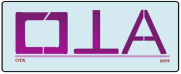 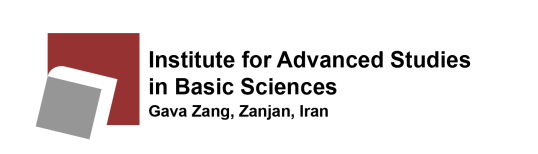 